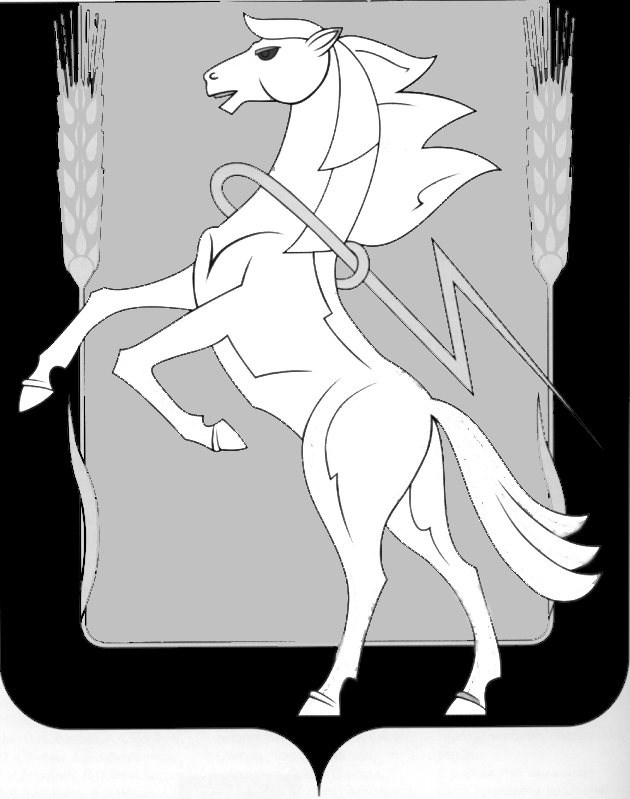 СОБРАНИЕ ДЕПУТАТОВ СОСНОВСКОГО МУНИЦИПАЛЬНОГО РАЙОНАШЕСТОГО СОЗЫВАРЕШЕНИЕ от «20» сентября 2023 года № 550О премии Собрания депутатов Сосновского муниципального района «Народное признание- серебряное поколение»Рассмотрев ходатайства депутатов Собрания депутатов Сосновского муниципального района по избирательному округу № 6 М.А. Рысиной, по избирательному округу № 7 А.А. Ишмаметьева, по избирательному округу № 18 И.Б. Кашина, руководствуясь Положением «О премии Собрания депутатов Сосновского муниципального района «Народное признание - серебряное поколение», утвержденным Решением Собрания депутатов от 16.08.2023 г. № 534, Собрание депутатов Сосновского муниципального района шестого созыва РЕШАЕТ:Присудить премию Собрания депутатов Сосновского муниципального района «Народное признание- серебряное поколение»:Горбовой Любови Александровне - ветерану труда, за многолетний добросовестный и безупречный труд, активное участие в общественной деятельности, в размере 7000 (семи тысяч) рублей; Гореловой Валентине Павловне – лаборанту муниципального общеобразовательного учреждения «Рощинская средняя общеобразовательная школа» Сосновского муниципального района, заместителю председателя Совета ветеранов Рощинского сельского поселения, за многолетний добросовестный и безупречный труд, активное участие в деятельности общественной организации ветеранов и пенсионеров Рощинского сельского поселения Сосновского муниципального района, в размере 7000 (семи тысяч) рублей; Неверовой Галине Николаевне - ветерану труда, руководителю Сосновского районного отделения Челябинской региональной общественной организации «Память сердца. Дети погибших защитников Отечества», за многолетний добросовестный и безупречный труд, активное участие в общественной деятельности, в размере 7000 (семи тысяч) рублей.2. Вручить Горбовой Любови Александровне, Гореловой Валентине Павловне, Неверовой Галине Николаевне дипломы лауреатов премии Собрания депутатов Сосновского муниципального района «Народное признание - серебряное поколение».Опубликовать настоящее Решение в газете «Сосновская Нива» и разместить в официальном сетевом издании «Официальный интернет-портал правовой информации Сосновского муниципального района Челябинской области» http://Сосновский74.рф в сети «Интернет». Председатель Собрания депутатов Сосновского муниципального района	          		                                Г.М. Шихалёва